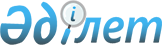 Об утверждении перечня видов документированной информации и электронных документов, предоставляемых в обязательном порядке для формирования государственных информационных ресурсовПостановление Правительства Республики Kазахстан от 10 февраля 2004 года N 165      В соответствии с Законом  Республики Казахстан от 8 мая 2003 года "Об информатизации" Правительство Республики Казахстан постановляет: 

      1. Утвердить прилагаемый перечень видов документированной информации и электронных документов, предоставляемых в обязательном порядке для формирования государственных информационных ресурсов. 

      2. Настоящее постановление вступает в силу со дня подписания.       Премьер-Министр 

      Республики Казахстан Утвержден          

постановлением Правительства 

Республики Казахстан    

от 10 февраля 2004 года N 165 

            Перечень видов документированной информации и 

      электронных документов, предоставляемых в обязательном 

      порядке для формирования государственных информационных 

                              ресурсов 

      Государственная база данных "Физические лица" ------------------------------------------------------------------- 

N  !     Наименование      !Наименование реквизита основных учетных 

п/п!государственного органа!      данных физического лица и 

   !                       !       характеристика атрибутов 

------------------------------------------------------------------- 

 1 !          2            !                   3 

------------------------------------------------------------------- 

1.  Министерство юстиции    Общая информация 

    Республики Казахстан    Название (тип) свидетельства 

                            (о рождении, браке, разводе, смерти) 

                            Типографский номер свидетельства 

                            Наименование (код) территориального 

                            органа ЗАГСа 

                            Дата выдачи свидетельства 

                            Место рождения/захоронения 

                            Информация для свидетельства о рождении 

                            Фамилия 

                            Имя 

                            Отчество 

                            Пол 

                            Национальность 

                            Дата рождения 

                            Страна 

                            Область 

                            Район 

                            Город/село 

                            Информация для свидетельства о браке, 

                            разводе 

                            Фамилия (родителей, супруга(и)) 

                            Имя (родителей, супруга(и)) 

                            Отчество (родителей, супруга(и)) 

                            Дата рождения (родителей, супруга(и)) 

                            Информация для свидетельства о смерти 

                            Дата смерти 

                            Страна 

                            Область 

                            Район 

                            Город/село 

                            Мед. учреждение, выдавшее заключение о 

                            смерти 

------------------------------------------------------------------- 

2. Министерство внутренних  Персональные данные физического лица: 

   дел Республики Казахстан Фамилия 

                            Имя 

                            Отчество 

                            Пол 

                            Национальность 

                            Данные о рождении: 

                            Дата рождения 

                            Место рождения 

                            Данные о документе, удостоверяющем 

                            личность: 

                            Название (тип) документа 

                            Номер 

                            Дата выдачи 

                            Срок действия 

                            Орган, выдавший документ 

                            Данные о гражданстве: 

                            Гражданство 

                            Дата получения гражданства 

                            Данные об адресах: 

                            Адрес места жительства гражданина на 

                            момент документирования 

                            Страна 

                            Область 

                            Район 

                            Город/село 

------------------------------------------------------------------- 

3. Министерство финансов    Информация о налогоплательщике 

   Республики Казахстан     (гражданине) 

                            Фамилия 

                            Имя 

                            Отчество 

                            Территориальный Налоговый комитет 

                            (код, наименование) 

                            Дата регистрации в Налоговый комитет 

                            (по месту жительства) 

                            РНН 

                            Дата выдачи РНН 

                            Налоговый комитет, выдавший РНН 

------------------------------------------------------------------- 

      Государственная база данных "Юридические лица" ------------------------------------------------------------------- 

N  !     Наименование      !Наименование реквизита основных учетных 

п/п!государственного органа!      данных юридического лица и 

   !                       !       характеристика атрибутов 

------------------------------------------------------------------- 

 1 !          2            !                   3 

------------------------------------------------------------------- 

1. Министерство юстиции     Наименование юридического лица 

   Республики Казахстан     Полное наименование юридического лица 

                            на русском языке; 

                            Сокращенное наименование юридического 

                            лица на русском языке 

                            Полное наименование юридического лица 

                            на государственном языке; 

                            Сокращенное наименование юридического 

                            лица на государственном языке; 

                            Полное и сокращенное наименование на 

                            другом языке, если таковое предусмотрено 

                            Учредительными документами; 

                            Сведения о регистрации юридического лица 

                            Номер свидетельства о государственной 

                            регистрации юридического лица, учетной 

                            регистрации филиала, представительства; 

                            Дата внесения записи о регистрации 

                            юридического лица в единый 

                            государственный регистр юридических 

                            лиц, реестр филиалов и представительств; 

                            Наименование регистрирующего органа 

                            Местонахождение и реквизиты 

                            юридического лица 

                            Индекс, область, город, тип улицы, 

                            название улицы, номер дома, телефон, 

                            факс 

                            Способ образования юридического лица 

                            Создание или реорганизация 

                            Сведения об учредителях юридического 

                            лица 

                            Для юридического лица (наименование, 

                            местонахождение, адрес, банковские 

                            реквизиты); 

                            Для физического лица (фамилия, имя, 

                            отчество, место жительства, данные 

                            документа, удостоверяющего личность); 

                            Наименование и реквизиты документов, 

                            представленных при государственной 

                            регистрации юридического лица; 

                            Размер уставного капитала 

                            Дата перерегистрации юридического лица 

                            Дата перерегистрации юридического лица 

                            (филиала, представительства) 

                            Номер решения о перерегистрации 

                            юридического лица 

                            Перерегистрирующий орган 

                            Наименование перерегистрирующего органа 

                            Сведения о прекращении деятельности 

                            юридического лица 

                            Способ прекращения деятельности 

                            юридического лица; 

                            Дата принятия решения о прекращении 

                            деятельности; 

                            Наименование органа, принявшего решение 

                            о прекращении деятельности юридического 

                            лица 

                            Сведения о лице, имеющем право без 

                            доверенности действовать от имени 

                            юридического лица 

                            Фамилия, имя, отчество, должность, 

                            реквизиты документа, удостоверяющего 

                            личность в соответствии с 

                            законодательством Республики 

                            Казахстан 

------------------------------------------------------------------- 

2. Министерство финансов    Данные о присвоении регистрационного 

   Республики Казахстан     номера налогоплательщика 

                            Территориальный Налоговый комитет (код, 

                            наименование) 

                            Дата регистрации в Налоговый комитет 

                            (по месту регистрации) 

                            РНН 

                            Дата выдачи РНН 

                            Налоговый комитет, выдавший РНН 

                            Номер свидетельства о постановке на 

                            учет в качестве налогоплательщика 

------------------------------------------------------------------- 

3. Органы, осуществляющие   Сведения о лицензиях, полученных 

   выдачу лицензии          юридическим лицом 

                            Наименование лицензирующего органа, 

                            номер лицензии, дата принятия решения о 

                            предоставлении (переоформлении 

                            документов, подтверждающих наличие 

                            лицензии, приостановлении, 

                            возобновлении, отзыве) лицензии, срок 

                            действия лицензии, наименование 

                            территории, на которой действует 

                            лицензия, лицензируемый вид 

                            деятельности 

------------------------------------------------------------------- 

4. Агентство Республики     Территориальная принадлежность 

   Казахстан по статистике  юридического лица 

                            Код по классификатору 

                            административно-территориальных 

                            объединений (КАТО) 

                            Форма собственности 

                            Код по классификатору форм 

                            собственности (КФС) 

                            Страны-партнеры (до трех значений) 

                            Код страны партнера 

                            Размер по численности 

                            Код по классификатору размерности 

                            предприятий (КРП) 

                            Дата изменения кодов 

                            Текущая дата (атрибуты 17-20) 

                            Основной вид деятельности 

                            Код согласно общему классификатору 

                            экономической деятельности (ОКЭД) 

                            Другие виды деятельности (до пяти 

                            значений) 

                            Код согласно ОКЭД 

                            Ситуационный код (признак активности) 

                            0 - единица еще не действует; 

                            2 - единица не действует; 

                            4 - нет информации о единице; 

                            9 - единица, признанная банкротом 

                            Дата изменения ситуации 

                            Текущая дата (атрибут 24) 

                            Дата присвоения кода общего 

                            классификатора предприятий, организаций 

                            (OKПО) 

                            Текущая дата только у вновь 

                            зарегистрированных юридических лиц 

                            (филиалов, представительства) 

                            Орган, присвоивший код ОКПО 

------------------------------------------------------------------- 
					© 2012. РГП на ПХВ «Институт законодательства и правовой информации Республики Казахстан» Министерства юстиции Республики Казахстан
				